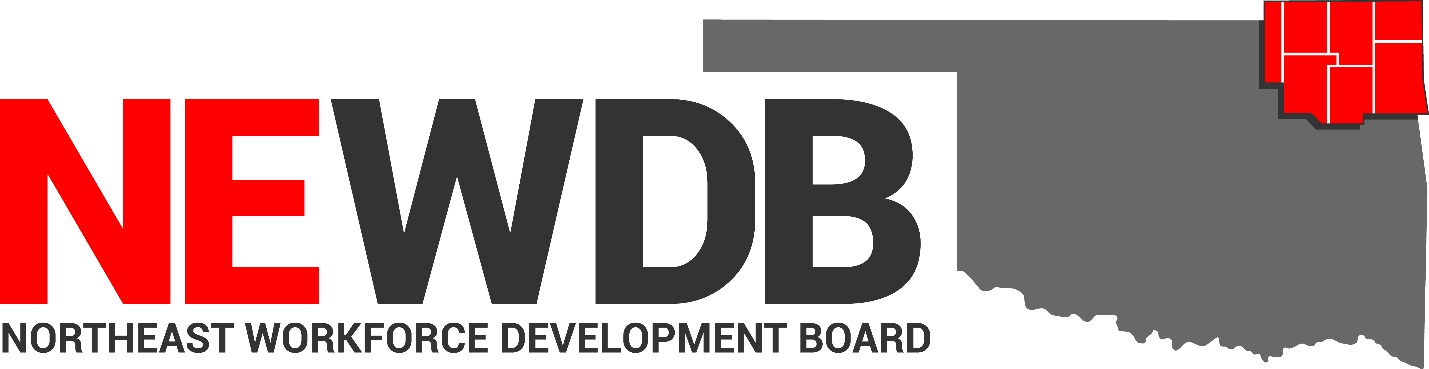 Workforce Innovation and Opportunity ActDemand Occupations&Skills List PolicyNo individual in the United States may, on the basis of race, color, religion, sex, national origin, age, disability, or political affiliation or belief, or, for beneficiaries, applicants, and participants only, on the basis of citizenship or participation in any WIOA Title I-financially assisted program or activity, be excluded from participation in, denied the benefits of, subjected to discrimination under, or denied employment in the administration of or in connection with any WIOA Title I-financially assisted program or activity.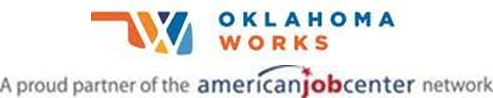 Equal opportunity employer/program.Auxiliary aids and services are available upon request to individuals with disabilities..DEMAND OCCUPATIONS POLICYI. PURPOSE:The purpose of this issuance is to disseminate policy regarding the determination and usage of the Northeast Workforce Development Board’s (NEWDB) Demand Occupation and Skills List as required under the Workforce Innovation and Opportunity Act (WIOA) Section 3(23)(B).II. BACKGROUND:The Workforce Opportunity and Innovation Action (WIOA) require that local workforce boards identify occupations that are in demand in the region.  This policy establishes the process that the NEWDB shall use for developing and maintaining a local list that identifies increasing and decreasing occupations in the region.In-demand refers to occupations, industry sectors or clusters, or career pathways that have been identified as emerging, growing, and a priority for local workforce partners, or otherwise having the best job prospects due to the workforce needs or hiring demands of employers. WIOA Title, I training funds may only be used to assist customers enrolled in courses of study that lead to entry into an occupation on this approved list through a state-approved eligible training provider.III. REFERENCES:Workforce Innovation and Opportunity Act (WIOA) Section 3(23)(B), WIOA Sec. 134(c)(3)(F)(v), WIOA Sec. 134(c)(3)(G)(ii)(V)(aa), WIOA Sec. 134(c)(3)(G)(iii),OWDI #15-2017 and subsequent guidance.IMPORTANT! This document contains important information about your rights, responsibilities, and/or benefits. It is critical that you understand the information in this document, and we will provide the information in your preferred language at no cost to you. Call Jeremy Frutchey at 405.269.2821IMPORTANTE! Este document contiene información sobre sus derechos, responsabilidades y/o beneficios. Es importante que usted entienda la información en este documento. Nosotros le podemos ofrecer la información en el idioma de su preferencia sin costo para usted. Llame al Jeremy Frutchey 405.269.2821 para pedir asistencia en traducir y entender la información en este documento.BABEL NOTICE: (29 CFR 38.9(g)(3)): This document contains vital service information.  If English is not your preferred language, please contact:Northeast Workforce Development Board		Jeremy Frutchey, EO Officer				5238 N Highway 167Catoosa, OK 74015			Cell: 405-269-2821		Email: jeremy.frutchey@northeastworkforceboard.comOr,Karla JacksonEqual Opportunity OfficerOklahoma Office of Workforce Development900 N. Stiles Ave. Oklahoma City, OK 73104Office: 405-815-5177Email: eoofficer@okcommerce.gov To enable telephone conversation between people with speech or hearing loss and people without speech or hearing loss please call Oklahoma Relay at 711 (http://www.oklahomarelay.com/711.html) or TDD/TTY: 800-722-0353. IV. POLICY: As outlined in the WIOA Unified State Plan, Regional Plan, and the NEWDB Local Plan, the NEWDB has identified and updated the Major Industry Clusters as having the potential for sustained demand and requiring skills that are in demand.Determination of Targeted IndustriesThe Northeast Region’s power sectors are defined by anecdotal evidence from employers, studies, and analysis from economic development partners, such as: the Oklahoma Office of Workforce Development (OOWD) – including the Critical Occupations List, the Oklahoma Employment Security Commission (OESC) and Economic Modeling Specialists, Inc. (EMSI).  Target sectors identified in the 2022 Local Area Briefing for Northeast Oklahoma include the following:Aerospace and DefenseAgribusiness and BioscienceEnergy (Renewable and Traditional)Information and Financial ServicesManufacturingTransportation and Logistics (includes automotive)Complementary sectors identified in the 2022 Local Area Briefing include:ConstructionHealthcareEducationCreative IndustriesOther Sectors identified as being in need by NEWDB include:Advanced ManufacturingInformation TechnologyEmerging Sectors follow:Finance and InsuranceUtilitiesConstructionHealth Care and Social AssistanceNortheast Oklahoma’s top industries by total jobs, as identified in the 2022 Area Briefing include the following:DEMAND OCCUPATIONSThe WIOA Service Provider must assist individuals in the selection of training programs that are directly linked to employment opportunities in their local area. The NEWDB will establish, maintain, review, and update annually a list of existing or emerging occupations that are determined to:be part of the sector of the economy that has a high potential for sustained demand or growth in the local area;target industry clusters within the local area;support economic growth priorities; andaddress industry-specific shortages.This policy establishes a list of occupations that are “in-demand” in the NEWDB service delivery area, by leveraging Critical Occupations and Target Industry Sector data from EMSI/Lightcast as identified through the 2022 Local Area Briefing provided by OOWD. These demand standards allow NEWDB to:Extend services to low-income workers and place them on a path to self-sufficiency;Target high-wage industry sectors of the economy and occupations for training and assist in developing customized training programs;Offer training in occupations listed on the OOWD and Northeast Area’s critical occupations lists (see attachments A & B respectively), andMake job-training programs that lead to self-sufficiency a priority.In addition to the occupations listed as critical occupations, NEWDB recognizes occupations that are related to one of NEWDB’s targeted industry sectors that have at least 20+ job openings in the NEWDB service delivery area and provides a median wage of at least $13.50/hr. These instances will also be considered demand occupations. As the NEWDB focuses on Quality Jobs and works to expand the emphasis of Quality Jobs with area businesses, the NEWDB will seek to make incremental gains over the coming years in the related median wage.  As required by the NEWDB ITA policy, eligible participants requesting Occupational Skills Training must have those training opportunities linked to a demand occupation (as defined below). A participant that is eligible for training services may request training for an in-demand occupation in another workforce board service area to which the participant is willing to relocate or commute for employment. In summary, a demand occupation as defined by this policy is an occupation that: Is on the State Critical Occupations List (Attachment A), Is on the Local Area Critical Occupations List (Attachment B), Is related to one of the Target Industry Sectors, has at least 20 job openings in the NEWDB Service Delivery area, and provides a median wage of at least $13.50/hour (Note: For eligible participants seeking Occupational Skills Training in occupations earning a wage of less than $13.50 hour, exceptions may be granted with prior approval from the NEWDB Executive Director.)Or,Is an occupation for which the participant has received an employment offer that is contingent on the successful completion of training.CRITICAL OCCUPATIONS LISTThe OOWD continually monitors in-demand and critical occupations across the state. The annual state-wide Top 100 Critical Occupations List is longitudinal and focuses on job growth, acknowledging the need for extended time frames to achieve higher levels of education necessary to prepare potential job applicants for future employment. These jobs emphasize the state’s desire to 1) meet labor demands so that businesses and entrepreneurs involved in all industries can grow and prosper, and 2) Oklahoma citizens can maintain wealth-generating employment.   The OOWD 2022-2024 Critical Occupations list is outlined in Attachment A. The Northeast Oklahoma Critical Occupations list, provided to NEWDB as part of the 2022 Area Briefing is outlined in Attachment B.DEMAND SKILLS LISTThe NEWDB shall also establish a list of demand skills.  These skills should:Support economic development priorities;Focus on industrial sectors and clusters, whether present or emerging;Address industry-specific or general shortages;Enhance workplace literacy, including vocational English as a Second Language (ESL).Demand Skills may include general workplace skills and competencies that have been recommended by private or public research organizations.The NEWDB Demand Skills List will include skills and competencies that are considered necessary to Northeast Oklahoma’s future economic development.  It may also include skills and competencies specific to targeted industries.The NEWDB Approved Demand Skills are:Microsoft Office Products: Word, Excel, PowerPoint, Publisher, Outlook, Access, Front PageKeyboarding (typing skills)Computer LiteracyBasic LiteracyMath SkillsSoft SkillsAccounting Software ApplicationsEnglish as a Second Language (ESL)Basic Blueprint ReadingBasic CNC ProgrammingReading Comprehension Required Documentation for Occupations Not Included on the Critical Occupations ListAs required in Section B, in order to show an occupation has at least 20+ job openings in the NEWDB service area, the documentation below is required:A printout of an employment search showing at least 20+ job openings for the training occupation. Tools such as O*Net Online, Indeed, or OKJobMatch may be utilized for this purpose. An example is below: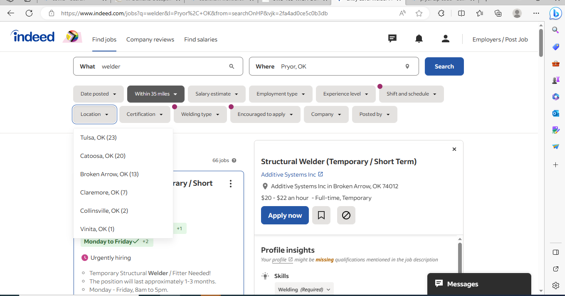 As required in Section B, in order to show an occupation has a median wage of at least $13.50 hour, a printout from the Wages & Employment Trends for the local area will be provided. An example is below: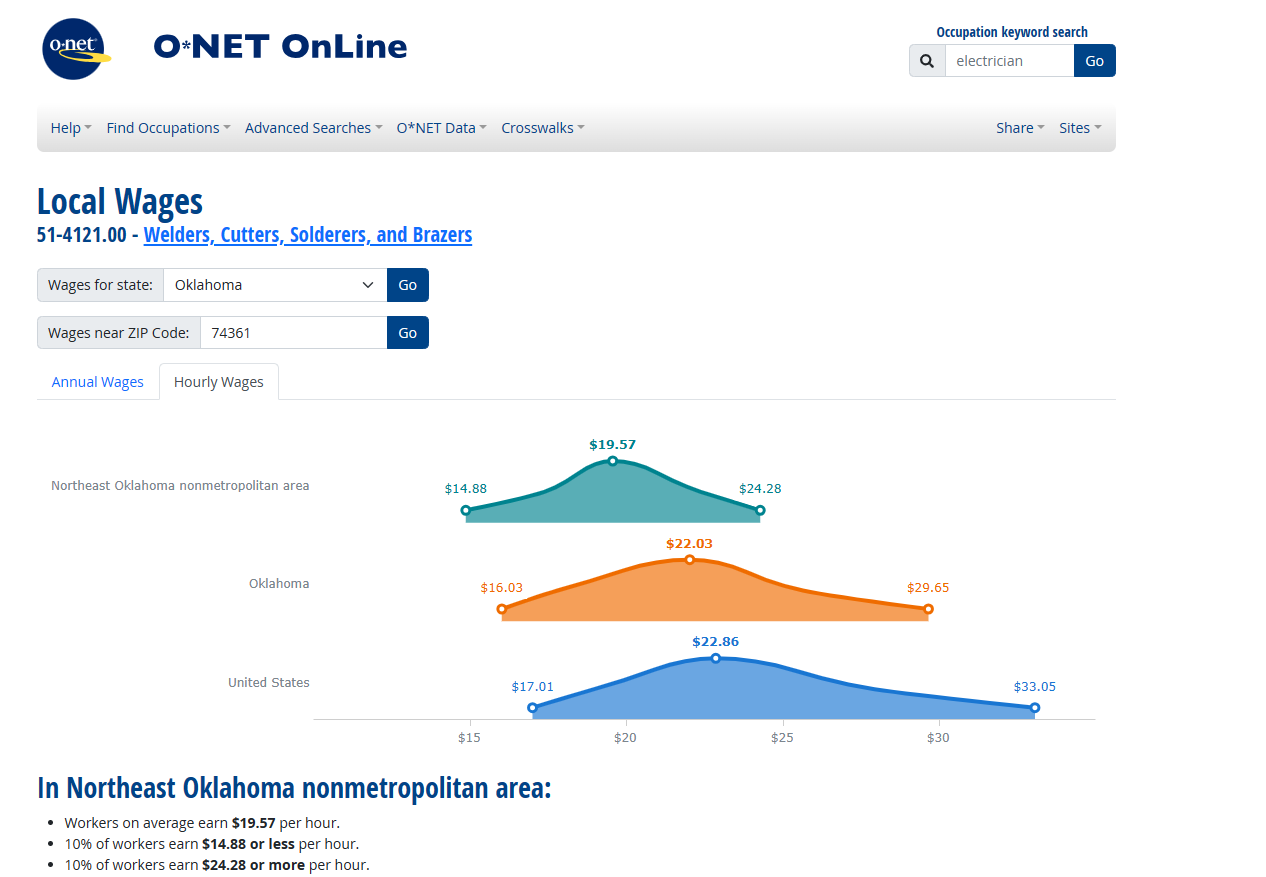 For the purpose of determining whether an occupation is “related to” an in-demand industry sector, the NEWDB will use the O*Net online website as a resource for establishing a relationship between an occupation and an industry. An example of this is below: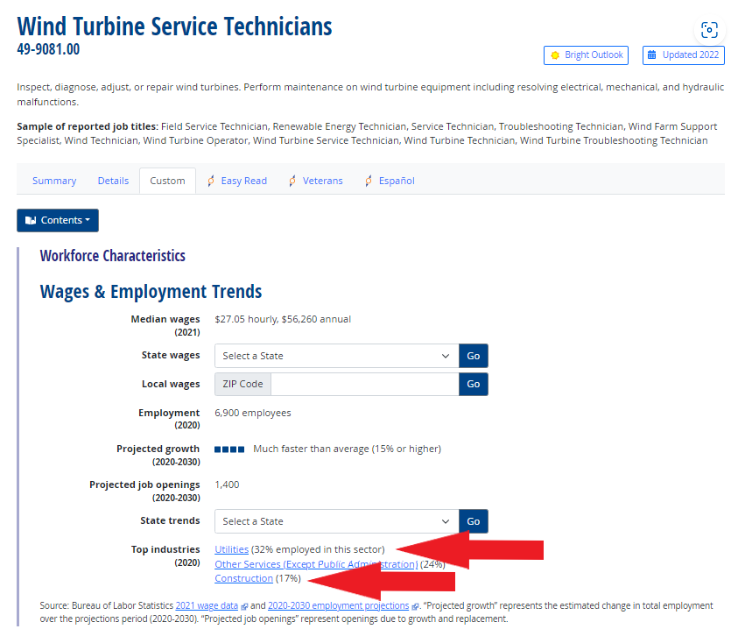 In this example, the red arrows show that the Wind Turbine Service Technicians are related to the Utilities and Construction industries, both of which are established as emerging sectors in this policy.EXCEPTIONSExceptions to the occupations list attached may be considered in extreme circumstances.  The occupation in question must be presented to the NEWDB Executive Director in written format.  Exceptions must identify the occupation for which the training is to occur, the basis for requesting an exception including documented evidence to support the request, and whether the exception request is temporary or permanent.  This request must be in advance of any training expenditure related to the request.The NEWDB’s Demand Occupation List will be available in the America’s Job Centers in the Northeast Area.The Demand Occupations will be reviewed by the NEWDB at the first meeting of each program year (or more frequently, if necessary) and will be documented in official meeting minutes. V. Employment Validation Statement:In instances where validation of employment is necessary, such as for Contractual Performance, the service provider will use the attached “Employment Validation Statement” or other agreed-upon form. In instances that supplemental wages are also being collected, the NEWDB Service Provider must also include the necessary documentation for validation from the most current Data Validation policy. VI. EQUAL OPPORTUNITY AND NONDISCRIMINATION STATEMENT: All Recipients, and Sub recipients/Sub grantees must comply with WIOA’s Equal Opportunity and Nondiscrimination provisions which prohibit discrimination on the basis of race, color, religion, sex (including pregnancy, childbirth, and related medical conditions, transgender status, and gender identity), national origin (including limited English proficiency), age, disability, political affiliation or belief, or, for beneficiaries, applicants, and participants only, on the basis of citizenship status or participation in a WIOA Title-I financially assisted program or activity.VII. POLICY ADDITIONS AND CLARIFICATIONS:  The NEWDB Executive Director is authorized to issue additional instructions, guidance, approvals, forms, etc. to further implement the requirements of this policy.VIII. ATTACHMENTS:Attachment A—2022-2024 Critical OccupationsAttachment B – 2022 Northeast Critical Occupations ListAttachment C – Employment Validation StatementAPPROVED by:NEWDB Members Present 			08/09/2023The methodology and parameters used to determine the Critical Occupations is:Occupations are limited to those vital to the success of Oklahoma's ecosystems. Ecosystems ‐‐ or economic systems ‐‐ are demand industry sectors/clusters identified as giving Oklahoma a competitive advantage in a global economy. Five key statewide ecosystems have been identified including Aerospace and Defense; Agriculture and Biosciences; Energy; Information and Finance; and, Transportation and Distribution. In addition to the five statewide ecosystems, four complementary ecosystems have been identified including Healthcare, Education, Construction, and Manufacturing. Job growth: those occupations with projected negative growth (overall job loss) are eliminated from the list. Wealth Generation: those occupations with median hourly salaries below $12.00 per hour are eliminated from the list.  Education: those occupations requiring "no formal education" are eliminated from the list unless the occupation earns a median salary above $20.00 per hour. The occupations remaining on the list are sorted based on greatest job growth and stratified by education. To ensure representation of occupations from all educational levels, the top ranked occupations are selected from each educational group.Attachment A2022-2024 Oklahoma Critical OccupationsSource: 2022-2024 Critical Occupations List – Oklahoma Office of Workforce Development2022-2024 – Northeast Oklahoma Critical OccupationsSource – Northeast Oklahoma Local Area Briefing, provided by OOWD on 12/29/2022.NAICSDescription2021 JobsPercentage of Total Employment90Government19,75023.4%44Retail Trade10,77312.8%62Health Care and Social Assistance9,74311.6%31Manufacturing9,41711.2%7Accommodation and Food Services7,6579.1%23Construction4,4545.3%56Administrative and Support and Waste Management and Remediation Services4,0094.8%21Mining, Quarrying, and Oil and Gas Extraction3,1133.7%42Wholesale Trade2,1962.6%81Other Services (except Public Administration)2,1692.6%SOCDescription2021 Jobs2030 Jobs2021 — 2030 Change2021-2030 % ChangeMedian Hourly EarningsMedian Annual EarningsAvg. Annual OpeningsTypical Entry Level EducationTypical On-The-Job Training11-1021General and Operations Managers30,29732,5422,2457%$37.57$78,145.602,865Bachelor’s degreeNone11-2021Marketing Managers1,2511,43918815%$50.36$104,748.80132Bachelor’s degreeNone11-3021Computer and Information Systems Managers3,1653,3742097%$57.70$120,016.00295Bachelor’s degreeNone11-3031Financial Managers5,7936,53173813%$55.79$116,043.20516Bachelor’s degreeNone11-3071Transportation, Storage, and Distribution Managers1,2301,35312310%$35.80$74,464.00121High school diploma or equivalentNone11-3121Human Resources Managers1,3391,436977%$47.59$98,987.20132Bachelor’s degreeNone11-9013Farmers, Ranchers, and Other Agricultural Managers2,1812,2831015%$17.54$36,479.68306High school diploma or equivalentNone11-9021Construction Managers2,9113,1562468%$43.61$90,708.80283Bachelor’s degreeModerate-term on-the-job training11-9032Education Administrators, Kindergarten through Secondary3,1443,2961525%$37.11$77,190.00268Master’s degreeNone11-9111Medical and Health Services Managers5,4996,5821,08320%$39.75$82,680.00578Bachelor’s degreeNone11-9199Managers, All Other2,3892,69130213%$43.79$91,083.20231Bachelor’s degreeNone13-1071Human Resources Specialists7,4978,1036078%$23.86$49,628.80852Bachelor’s degreeNone13-1081Logisticians3,3073,89158318%$37.25$77,480.00363Bachelor’s degreeNone13-1082Project Management Specialists7,0087,1841773%$37.30$77,584.00609Bachelor’s degreeNone13-1111Management Analysts4,5925,17558313%$37.80$78,624.00514Bachelor’s degreeNone13-1121Meeting, Convention, and Event Planners8771,07319622%$22.54$46,883.20135Bachelor’s degreeNone13-1151Training and Development Specialists3,8924,0881965%$25.69$53,435.20431Bachelor’s degreeNone13-1161Market Research Analysts and Marketing Specialists6,1067,1711,06517%$23.92$49,753.60755Bachelor’s degreeNone13-1199Business Operations Specialists, All Other5,9276,4415149%$36.26$75,420.80531Bachelor’s degreeNone13-2011Accountants and Auditors15,21016,3311,1217%$34.29$71,323.201,550Bachelor’s degreeNone13-2051Financial and Investment Analysts1,6361,735996%$30.62$63,689.60163Bachelor’s degreeNone13-2052Personal Financial Advisors1,2831,382988%$37.16$77,292.80139Bachelor’s degreeLong-term on-the-job training13-2082Tax Preparers1,1831,32914612%$17.02$35,401.60188High school diploma or equivalentModerate-term on-the-job training15-1211Computer Systems Analysts3,1993,292933%$38.08$79,206.40305Bachelor’s degreeNone15-1212Information Security Analysts9601,20324325%$38.39$79,851.20106Bachelor’s degreeNone15-1232Computer User Support Specialists6,4236,437140%$22.80$47,424.00609Some college, no degreeNone15-1244Network and Computer Systems Administrators2,5502,563131%$37.03$77,022.40216Bachelor’s degreeNone15-1252Software Developers5,9717,3741,40323%$45.85$95,368.00629Bachelor’s degreeNone15-1253Software Quality Assurance Analysts and Testers1,2601,48622618%$23.17$48,193.60130Bachelor’s degreeNone15-2051Data Scientists1,0741,26218717%$36.05$74,984.00123Bachelor’s degreeNone17-2071Electrical Engineers1,7491,770211%$47.52$98,841.60161Bachelor’s degreeNone17-2112Industrial Engineers1,9632,25228915%$39.25$81,640.00179Bachelor’s degreeNone17-2141Mechanical Engineers2,2322,273412%$43.43$90,334.40181Bachelor’s degreeNone17-2199Engineers, All Other1,9491,95890%$45.95$95,576.00172Bachelor’s degreeNone19-5011Occupational Health and Safety Specialists1,1551,16281%$30.97$64,417.60111Bachelor’s degreeNone21-1012Educational, Guidance, and Career Counselors and Advisors3,6243,691672%$23.70$49,296.00375Master’s degreeNone21-1018Substance Abuse, Behavioral Disorder, and Mental Health Counselors3,6334,26763417%$22.84$47,507.20471Bachelor’s degreeNone21-1021Child, Family, and School Social Workers5,7605,9732134%$20.13$41,870.40671Bachelor’s degreeNone21-1022Healthcare Social Workers2,2372,308713%$23.12$48,089.60238Master’s degreeInternship/residency21-1091Health Education Specialists884929455%$28.90$60,112.00114Bachelor’s degreeNone23-1011Lawyers6,9597,034751%$45.31$94,244.80401Doctoral or professional degreeNone25-2031Secondary School Teachers, Except Special and Career/Technical Education16,04716,7597124%$23.91$49,730.001,294Bachelor’s degreeNone25-2058Special Education Teachers, Secondary School1,7681,821523%$28.94$60,190.00157Bachelor’s degreeNone25-9031Instructional Coordinators2,5672,594261%$23.97$49,857.60273Master’s degreeNone27-1024Graphic Designers1,3291,423957%$22.46$46,716.80172Bachelor’s degreeNone27-2022Coaches and Scouts2,2902,72543519%$15.84$32,950.00398Bachelor’s degreeNone29-1123Physical Therapists2,0252,30728314%$38.09$79,227.20146Doctoral or professional degreeNone29-1126Respiratory Therapists1,7842,00121712%$28.91$60,132.80135Associate’s degreeNone29-1127Speech-Language Pathologists1,7712,11434319%$36.89$76,731.20159Master’s degreeInternship/residency29-1141Registered Nurses31,16431,8536882%$29.89$62,171.202,077Bachelor’s degreeNone29-1171Nurse Practitioners2,5483,38483733%$52.72$109,657.60244Master’s degreeNone29-1229Physicians, All Other2,1172,156392%$100.00$208,000.00109Doctoral or professional degreeInternship/residency29-1292Dental Hygienists2,2892,5032149%$38.17$79,393.60219Associate’s degreeNone29-2018Clinical Laboratory Technologists and Technicians4,2894,4791904%$22.59$46,987.20349Bachelor’s degreeNone29-2034Radiologic Technologists and Technicians2,8082,865562%$28.87$60,049.60244Associate’s degreeNone29-2043Paramedics1,6301,81118111%$18.58$38,646.40166Postsecondary nondegree awardNone29-2055Surgical Technologists1,7051,737322%$22.42$46,633.60150Postsecondary nondegree awardNone29-2056Veterinary Technologists and Technicians1,0011,083838%$17.13$35,630.40106Associate’s degreeNone29-2057Ophthalmic Medical Technicians1,1431,26812511%$17.48$36,358.40114Postsecondary nondegree awardNone31-2021Physical Therapist Assistants1,3671,66629922%$28.81$59,924.80218Associate’s degreeNone31-9091Dental Assistants4,3154,6563428%$18.04$37,523.20598Postsecondary nondegree awardNone33-1091First-Line Supervisors of Security Workers9461,000546%$22.51$46,820.80117High school diploma or equivalentNone33-2011Firefighters4,7345,1133798%$22.85$47,528.00449Postsecondary nondegree awardLong-term on-the-job training33-3051Police and Sheriff’s Patrol Officers8,8729,5837118%$24.27$50,481.60818High school diploma or equivalentModerate-term on-the-job training37-1012First-Line Supervisors of Landscaping, Lawn Service, and Groundskeeping Workers1,1511,214635%$20.13$41,870.40148High school diploma or equivalentNone37-2021Pest Control Workers1,1191,208898%$17.21$35,796.80185High school diploma or equivalentModerate-term on-the-job training39-9031Exercise Trainers and Group Fitness Instructors2,4923,8331,34154%$17.67$36,753.60567High school diploma or equivalentShort-term on-the-job training41-3021Insurance Sales Agents4,8384,9541162%$22.60$47,008.00540High school diploma or equivalentModerate-term on-the-job training41-3031Securities, Commodities, and Financial Services Sales Agents2,5482,636883%$23.54$48,963.20269Bachelor’s degreeModerate-term on-the-job training41-3091Sales Representatives of Services, Except Advertising, Insurance, Financial Services, and Travel9,87510,1963213%$23.01$47,860.801,375High school diploma or equivalentModerate-term on-the-job training41-9022Real Estate Sales Agents2,9032,995923%$19.02$39,561.60342High school diploma or equivalentModerate-term on-the-job training43-5031Public Safety Telecommunicators1,9842,1251417%$17.48$36,358.40218High school diploma or equivalentModerate-term on-the-job training43-5032Dispatchers, Except Police, Fire, and Ambulance1,9021,935332%$18.46$38,396.80228High school diploma or equivalentModerate-term on-the-job training43-5061Production, Planning, and Expediting Clerks5,4095,5211122%$22.82$47,465.60683High school diploma or equivalentModerate-term on-the-job training43-6013Medical Secretaries and Administrative Assistants8,6168,9483324%$17.47$36,337.601,132High school diploma or equivalentModerate-term on-the-job training47-2111Electricians7,5667,8482834%$25.12$52,249.60937High school diploma or equivalentApprenticeship47-2152Plumbers, Pipefitters, and Steamfitters6,0136,039250%$22.83$47,486.40758High school diploma or equivalentApprenticeship47-2221Structural Iron and Steel Workers1,2511,273212%$22.97$47,777.60175High school diploma or equivalentApprenticeship47-3015Helpers—Pipelayers, Plumbers, Pipefitters, and Steamfitters1,2651,26940%$17.35$36,088.00188High school diploma or equivalentShort-term on-the-job training49-1011First-Line Supervisors of Mechanics, Installers, and Repairers6,9597,1622033%$31.20$64,896.00724High school diploma or equivalentNone49-2022Telecommunications Equipment Installers and Repairers, Except Line Installers1,7711,846754%$23.21$48,276.80286Postsecondary nondegree awardModerate-term on-the-job training49-2098Security and Fire Alarm Systems Installers1,0051,15014514%$22.63$47,070.40164High school diploma or equivalentModerate-term on-the-job training49-3023Automotive Service Technicians and Mechanics7,6117,666551%$22.20$46,176.00850Postsecondary nondegree awardShort-term on-the-job training49-9021Heating, Air Conditioning, and Refrigeration Mechanics and Installers4,3064,369631%$22.69$47,195.20499Postsecondary nondegree awardLong-term on-the-job training49-9051Electrical Power-Line Installers and Repairers2,2352,330954%$29.98$62,358.40280High school diploma or equivalentLong-term on-the-job training49-9071Maintenance and Repair Workers, General15,67916,7511,0727%$17.27$35,921.601,713High school diploma or equivalentModerate-term on-the-job training49-9099Installation, Maintenance, and Repair Workers, All Other1,1091,2101019%$17.96$37,356.80150High school diploma or equivalentModerate-term on-the-job training51-1011First-Line Supervisors of Production and Operating Workers8,8478,922741%$29.58$61,526.401,021High school diploma or equivalentNone51-3023Slaughterers and Meat Packers1,8512,11726614%$17.63$36,670.40308No formal educational credentialShort-term on-the-job training51-7011Cabinetmakers and Bench Carpenters1,1741,260867%$17.29$35,963.20164High school diploma or equivalentModerate-term on-the-job training51-8031Water and Wastewater Treatment Plant and System Operators2,0292,042121%$18.05$37,544.00243High school diploma or equivalentLong-term on-the-job training51-9011Chemical Equipment Operators and Tenders935952172%$23.13$48,110.40129High school diploma or equivalentModerate-term on-the-job training51-9032Cutting and Slicing Machine Setters, Operators, and Tenders89590161%$17.92$37,273.60122High school diploma or equivalentModerate-term on-the-job training51-9124Coating, Painting, and Spraying Machine Setters, Operators, and Tenders2,4702,509392%$18.07$37,585.60321High school diploma or equivalentModerate-term on-the-job training51-9199Production Workers, All Other1,0591,145868%$17.63$36,670.40188High school diploma or equivalentModerate-term on-the-job training53-1047First-Line Supervisors of Transportation and Material Moving Workers, Except Aircraft Cargo Handling Supervisors6,7117,1614517%$25.21$52,436.80805High school diploma or equivalentNone53-3032Heavy and Tractor-Trailer Truck Drivers24,40525,1727673%$22.95$47,736.003,267Postsecondary nondegree awardShort-term on-the-job training53-3033Light Truck Drivers11,12212,3521,23111%$17.16$35,692.801,412High school diploma or equivalentShort-term on-the-job training53-7051Industrial Truck and Tractor Operators7,9649,4221,45818%$18.31$38,084.801,098No formal educational credentialShort-term on-the-job training53-7081Refuse and Recyclable Material Collectors2,0922,31522211%$17.89$37,211.20328No formal educational credentialShort-term on-the-job trainingSOCDescription2021 Jobs2030 Jobs2021 - 2030 Change2021 - 2030 % ChangeMedian Hourly EarningsMedian Annual EarningsAvg. Annual OpeningsTypical Entry Level EducationWork Experience Required11-1021General and Operations Managers1,5731,79822514%$35.72$74,302.20163Bachelor's degree5 years or more11-2021Marketing Managers4250819%$48.78$101,464.146Bachelor's degree5 years or more11-3012Administrative Services Managers22722931%$45.14$93,888.5123Bachelor's degreeLess than 5 years11-3013Facilities Managers4045512%$29.69$61,748.094Bachelor's degreeLess than 5 years11-3021Computer and Information Systems Managers132143118%$60.08$124,960.4714Bachelor's degree5 years or more11-3071Transportation, Storage, and Distribution Managers5258611%$29.53$61,425.816High school diploma or equivalent5 years or more11-3121Human Resources Managers6271915%$46.37$96,449.727Bachelor's degree5 years or more11-9013Farmers, Ranchers, and Other Agricultural Managers221241209%$16.72$34,787.9830High school diploma or equivalent5 years or more11-9021Construction Managers1581893119%$41.80$86,937.0018Bachelor's degreeNone11-9031Education and Childcare Administrators, Preschool and Daycare4958919%$20.24$42,098.506Bachelor's degreeLess than 5 years11-9111Medical and Health Services Managers2793396021%$38.60$80,294.3829Bachelor's degreeLess than 5 years11-9151Social and Community Service Managers911122123%$27.90$58,038.9511Bachelor's degreeLess than 5 years11-9199Managers, All Other941101617%$39.63$82,426.7710Bachelor's degreeLess than 5 years13-1041Compliance Officers18919342%$25.44$52,924.2719Bachelor's degreeNone13-1071Human Resources Specialists3313815015%$24.79$51,552.9540Bachelor's degreeNone13-1081Logisticians52691732%$34.23$71,208.098Bachelor's degreeNone13-1082Project Management Specialists3333653310%$32.41$67,419.8231Bachelor's degreeNone13-1121Meeting, Convention, and Event Planners38571848%$16.43$34,170.056Bachelor's degreeNone13-1151Training and Development Specialists1221381613%$23.09$48,033.8815Bachelor's degreeLess than 5 years13-1161Market Research Analysts and Marketing Specialists2763487226%$23.09$48,021.9736Bachelor's degreeNone13-1199Business Operations Specialists, All Other1521944228%$31.71$65,951.2716Bachelor's degreeNone13-2011Accountants and Auditors9049928810%$36.64$76,210.6195Bachelor's degreeNone13-2028Property Appraisers and Assessors585811%$22.02$45,795.965Bachelor's degreeNone13-2051Financial and Investment Analysts495349%$31.74$66,029.166Bachelor's degreeNone13-2052Personal Financial Advisors505123%$31.91$66,372.225Bachelor's degreeNone15-1241Computer Network Architects818879%$56.79$118,120.598Bachelor's degree5 years or more15-1244Network and Computer Systems Administrators20921121%$43.74$90,969.5720Bachelor's degreeNone15-1252Software Developers2352935825%$48.08$99,997.8226Bachelor's degreeNone17-2041Chemical Engineers69811217%$61.06$127,001.107Bachelor's degreeNone17-2051Civil Engineers12112876%$39.34$81,831.9111Bachelor's degreeNone17-2111Health and Safety Engineers, Except Mining Safety Engineers and Inspectors394012%$54.60$113,575.104Bachelor's degreeNone17-2199Engineers, All Other444737%$39.31$81,765.575Bachelor's degreeNone17-3011Architectural and Civil Drafters404113%$23.51$48,910.705Associate's degreeNone17-3029Engineering Technologists and Technicians, Except Drafters, All Other414214%$29.22$60,787.117Associate's degreeNone19-2031Chemists475035%$62.90$130,835.866Bachelor's degreeNone19-5011Occupational Health and Safety Specialists707223%$30.50$63,435.557Bachelor's degreeNone21-1013Marriage and Family Therapists46591329%$23.51$48,908.496Master's degreeNone21-1018Substance Abuse, Behavioral Disorder, and Mental Health Counselors23133510345%$23.43$48,734.2436Bachelor's degreeNone21-1022Healthcare Social Workers12513497%$21.99$45,743.1914Master's degreeNone21-1099Community and Social Service Specialists, All Other5461714%$17.38$36,152.3410Bachelor's degreeNone25-9031Instructional Coordinators889134%$27.87$57,977.7110Master's degree5 years or more27-1024Graphic Designers55721730%$21.71$45,161.349Bachelor's degreeNone27-2022Coaches and Scouts1291532419%$17.13$35,639.8624Bachelor's degreeNone29-1171Nurse Practitioners75911622%$53.99$112,298.157Master's degreeNone29-2043Paramedics134147139%$19.68$40,944.5914Postsecondary nondegree awardNone29-2056Veterinary Technologists and Technicians75851013%$17.34$36,069.969Associate's degreeNone29-2061Licensed Practical and Licensed Vocational Nurses77478171%$21.25$44,197.8970Postsecondary nondegree awardNone33-1012First-Line Supervisors of Police and Detectives12112554%$41.85$87,049.419High school diploma or equivalentLess than 5 years33-1091First-Line Supervisors of Security Workers818768%$22.20$46,185.6711High school diploma or equivalentLess than 5 years33-2011Firefighters284297135%$21.23$44,161.3828Postsecondary nondegree awardNone33-3051Police and Sheriff's Patrol Officers725751264%$22.62$47,050.2965High school diploma or equivalentNone37-1012First-Line Supervisors of Landscaping, Lawn Service, and Groundskeeping Workers82981619%$20.13$41,862.7813High school diploma or equivalentLess than 5 years41-1012First-Line Supervisors of Non-Retail Sales Workers1391582014%$30.30$63,024.3316High school diploma or equivalentLess than 5 years41-3021Insurance Sales Agents18218432%$18.43$38,339.1722High school diploma or equivalentNone41-3091Sales Representatives of Services, Except Advertising, Insurance, Financial Services, and Travel40250910727%$20.08$41,773.4562High school diploma or equivalentNone43-5061Production, Planning, and Expediting Clerks267287208%$21.99$45,737.2236High school diploma or equivalentNone43-5111Weighers, Measurers, Checkers, and Samplers, Recordkeeping394012%$21.37$44,442.746High school diploma or equivalentNone47-1011First-Line Supervisors of Construction Trades and Extraction Workers58959781%$29.07$60,456.0369High school diploma or equivalent5 years or more47-2031Carpenters308327206%$18.14$37,737.3038High school diploma or equivalentNone47-2073Operating Engineers and Other Construction Equipment Operators40941451%$19.63$40,833.2057High school diploma or equivalentNone47-2111Electricians4054494411%$26.62$55,375.8054High school diploma or equivalentNone47-3013Helpers--Electricians12412833%$17.61$36,621.2518High school diploma or equivalentNone47-4051Highway Maintenance Workers22722921%$16.25$33,808.4026High school diploma or equivalentNone49-1011First-Line Supervisors of Mechanics, Installers, and Repairers3924293810%$29.40$61,152.8643High school diploma or equivalentLess than 5 years49-2022Telecommunications Equipment Installers and Repairers, Except Line Installers20731310551%$18.72$38,945.3136Postsecondary nondegree awardNone49-3021Automotive Body and Related Repairers109118109%$19.92$41,429.1114High school diploma or equivalentNone49-3042Mobile Heavy Equipment Mechanics, Except Engines7583810%$23.38$48,634.3811High school diploma or equivalentNone49-3051Motorboat Mechanics and Service Technicians53661324%$20.84$43,352.8910High school diploma or equivalentNone49-3052Motorcycle Mechanics3945718%$18.59$38,672.796Postsecondary nondegree awardNone49-3053Outdoor Power Equipment and Other Small Engine Mechanics3943411%$20.20$42,009.646High school diploma or equivalentNone49-9043Maintenance Workers, Machinery319344258%$28.57$59,429.2044High school diploma or equivalentNone49-9099Installation, Maintenance, and Repair Workers, All Other44541023%$17.39$36,161.428High school diploma or equivalentNone51-1011First-Line Supervisors of Production and Operating Workers716743274%$29.01$60,342.6889High school diploma or equivalentLess than 5 years51-4081Multiple Machine Tool Setters, Operators, and Tenders, Metal and Plastic131141108%$17.41$36,216.4623High school diploma or equivalentNone51-8092Gas Plant Operators909111%$39.88$82,960.5810High school diploma or equivalentNone51-8093Petroleum Pump System Operators, Refinery Operators, and Gaugers838967%$37.46$77,914.9811High school diploma or equivalentNone51-9011Chemical Equipment Operators and Tenders24325183%$22.91$47,651.0130High school diploma or equivalentNone51-9023Mixing and Blending Machine Setters, Operators, and Tenders11011555%$18.10$37,653.5518High school diploma or equivalentNone51-9032Cutting and Slicing Machine Setters, Operators, and Tenders4655920%$19.33$40,201.597High school diploma or equivalentNone51-9041Extruding, Forming, Pressing, and Compacting Machine Setters, Operators, and Tenders6877913%$22.78$47,375.6611High school diploma or equivalentNone51-9196Paper Goods Machine Setters, Operators, and Tenders1181382017%$27.35$56,897.2532High school diploma or equivalentNone53-1047First-Line Supervisors of Transportation and Material Moving Workers, Except Aircraft Cargo Handling Supervisors335363288%$25.23$52,475.8142High school diploma or equivalentLess than 5 years53-7051Industrial Truck and Tractor Operators4044454010%$19.84$41,257.4259No formal educational credentialNoneEmployment Validation StatementEmployment Validation StatementEmployment Validation StatementEmployment Validation StatementEmployment Validation StatementEmployment Validation StatementEmployment Validation StatementEmployment Validation StatementEmployment Validation StatementOKJM PID:OKJM PID:Participant Name:Participant Name:LastFirstMIVerification provided by:Verification provided by:Verification provided by:Employer` ClientType of contact (telephone, email, mail, etc.):Type of contact (telephone, email, mail, etc.):Type of contact (telephone, email, mail, etc.):Type of contact (telephone, email, mail, etc.):Name of Individual Providing Information:Name of Individual Providing Information:Name of Individual Providing Information:Name of Individual Providing Information:Telephone Number of Individual Providing Information:Telephone Number of Individual Providing Information:Telephone Number of Individual Providing Information:Telephone Number of Individual Providing Information:Telephone Number of Individual Providing Information:Employer Name:Employer Name:City and State:City and State:Employer Contact Information:Employer Contact Information:Employer Contact Information:Phone Number:Phone Number:Email Address:Email Address:Job Title:Employment Start Date:Employment Start Date:Employment Start Date:Average hours per week:Average hours per week:Average hours per week:Hourly Wage:Hourly Wage:Fringe Benefits Offered:Fringe Benefits Offered:Fringe Benefits Offered:YesNoFringe Benefits Taken:Fringe Benefits Taken:Fringe Benefits Taken:YesNoEmployment End Date (if Applicable):Employment End Date (if Applicable):Employment End Date (if Applicable):Employment End Date (if Applicable):Reason for Leaving:Reason for Leaving:Signature & Date of Individual Providing InformationSignature & Date of Individual Providing InformationSignature & Date of Individual Providing InformationSignature & Date of Individual Providing InformationSignature & Date of Individual Providing InformationSignature & Date of Individual Providing InformationPrinted NamePrinted NamePrinted NameSignature & Date of Staff Taking InformationSignature & Date of Staff Taking InformationSignature & Date of Staff Taking InformationSignature & Date of Staff Taking InformationSignature & Date of Staff Taking InformationSignature & Date of Staff Taking InformationPrinted NamePrinted NamePrinted NameI attest that the information provided is true to the best of my knowledge, and is reported accurately. I understand that NEWDB staff or its contracted service provider may reach out to the identified employer to validate the accuracy of the provided information.I attest that the information provided is true to the best of my knowledge, and is reported accurately. I understand that NEWDB staff or its contracted service provider may reach out to the identified employer to validate the accuracy of the provided information.I attest that the information provided is true to the best of my knowledge, and is reported accurately. I understand that NEWDB staff or its contracted service provider may reach out to the identified employer to validate the accuracy of the provided information.I attest that the information provided is true to the best of my knowledge, and is reported accurately. I understand that NEWDB staff or its contracted service provider may reach out to the identified employer to validate the accuracy of the provided information.I attest that the information provided is true to the best of my knowledge, and is reported accurately. I understand that NEWDB staff or its contracted service provider may reach out to the identified employer to validate the accuracy of the provided information.I attest that the information provided is true to the best of my knowledge, and is reported accurately. I understand that NEWDB staff or its contracted service provider may reach out to the identified employer to validate the accuracy of the provided information.I attest that the information provided is true to the best of my knowledge, and is reported accurately. I understand that NEWDB staff or its contracted service provider may reach out to the identified employer to validate the accuracy of the provided information.I attest that the information provided is true to the best of my knowledge, and is reported accurately. I understand that NEWDB staff or its contracted service provider may reach out to the identified employer to validate the accuracy of the provided information.I attest that the information provided is true to the best of my knowledge, and is reported accurately. I understand that NEWDB staff or its contracted service provider may reach out to the identified employer to validate the accuracy of the provided information.* Note for Title I Service provider: This document by its self is not sufficient for supplemental wage data. For supplemental wage data requirements, reference the current Data Validation Policy.* Note for Title I Service provider: This document by its self is not sufficient for supplemental wage data. For supplemental wage data requirements, reference the current Data Validation Policy.* Note for Title I Service provider: This document by its self is not sufficient for supplemental wage data. For supplemental wage data requirements, reference the current Data Validation Policy.* Note for Title I Service provider: This document by its self is not sufficient for supplemental wage data. For supplemental wage data requirements, reference the current Data Validation Policy.* Note for Title I Service provider: This document by its self is not sufficient for supplemental wage data. For supplemental wage data requirements, reference the current Data Validation Policy.* Note for Title I Service provider: This document by its self is not sufficient for supplemental wage data. For supplemental wage data requirements, reference the current Data Validation Policy.* Note for Title I Service provider: This document by its self is not sufficient for supplemental wage data. For supplemental wage data requirements, reference the current Data Validation Policy.* Note for Title I Service provider: This document by its self is not sufficient for supplemental wage data. For supplemental wage data requirements, reference the current Data Validation Policy.* Note for Title I Service provider: This document by its self is not sufficient for supplemental wage data. For supplemental wage data requirements, reference the current Data Validation Policy.